KENDRIYA VIDYALAYA TIRUMALAGIRIP Shriya (VIII B), Won First Prize in National Level (Sanskrit Shlokas)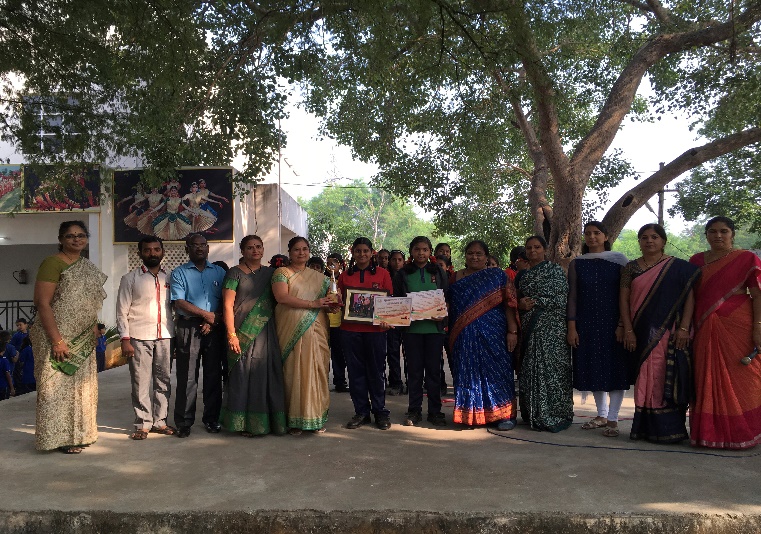 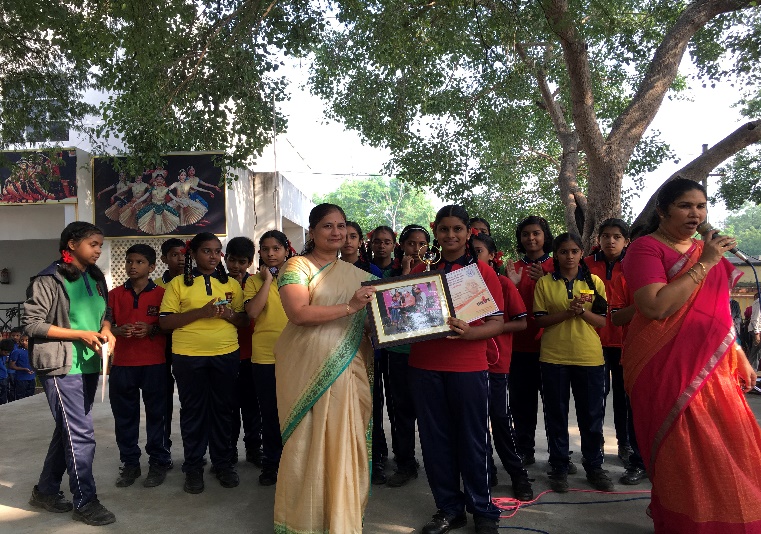 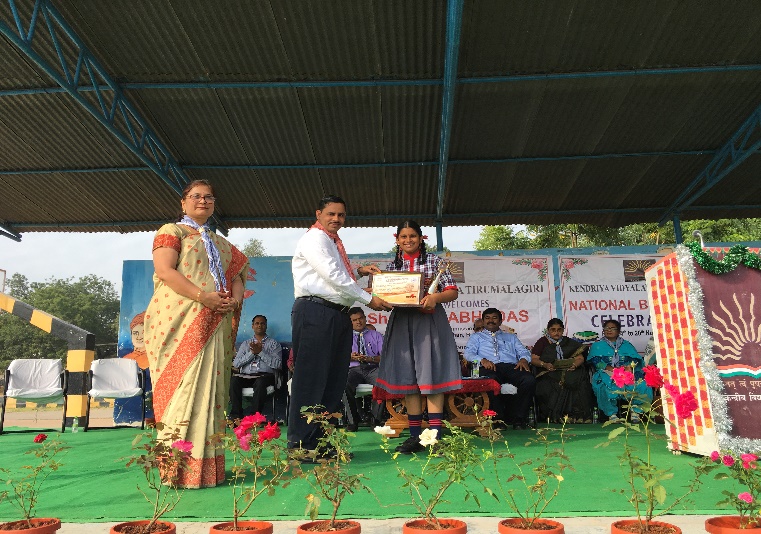 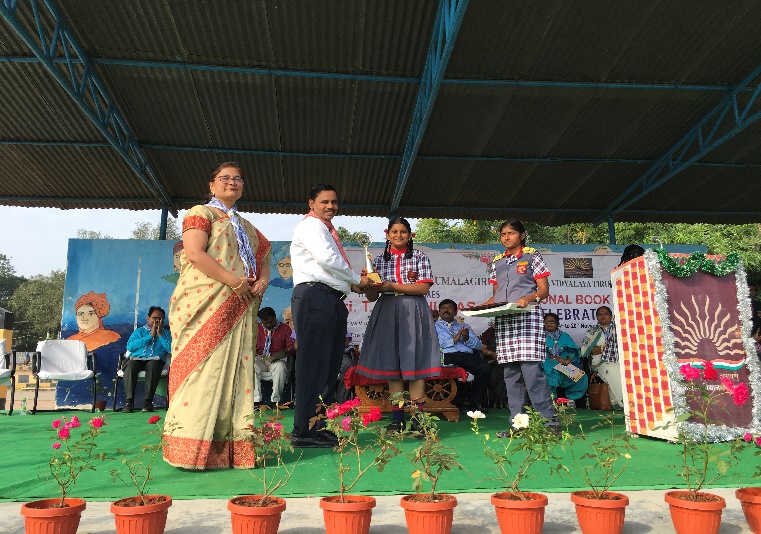 